Ejercicio 1.- En un estudio de dos semanas sobre la productividad de 100 trabajadores, se obtuvieron los siguientes datos sobre el número total de piezas fabricadas por trabajador.Ejercicio 2.- Se registró el tiempo (en meses) entre el inicio de una enfermedad en particular y su repetición en 50 pacientes.Ejercicio 3.-Los datos siguientes son las velocidades del viento promedio (en millas por hora) que se producen en 45 ciudades seleccionadas de la República Mexicana.Ejercicio 4.- Considere la siguiente muestra (La resistencia de 50 lotes de algodón, libras necesarias para romper una madeja).Ejercicio 5.- Supuestamente un cereal para desayuno contiene 200 pasas en cada caja. En una muestra de 60 cajas, el día de ayer, mostro el siguiente número de pasas en cada caja. Desarrolle una distribución de frecuencias para  el proceso. ¿Qué intervalo de clase sugiere? Resuma sus resultados.Ejercicio 6.- En un estudio de dos semanas sobre la jornada laboral de una muestra de  100 empleados, se obtuvieron los siguientes datos sobre el número de horas laboradas por empleado, durante dos semanas, en una dependencia de gobierno.Ejercicio 7. Los datos que se presentan abajo son las lecturas del rendimiento  de un proceso químico  en días consecutivos (Leer los datos hacia abajo y hacia la derecha). Ejercicio 8. El tiempo de falla en horas de un componente electrónico sometido a una prueba de vida acelerada se muestra en la siguiente tablaEjercicio 9. En la siguiente tabla  se presentan los datos de viscosidad de un producto.Ejercicio 10.-Diseñar el Diagrama de Pareto Ejercicio 11.- Diseñar el Diagrama de ParetoEn una fábrica de ropa se registran los defectos encontrados en las prendas de vestir cuando se hace la inspección final. Los registros de las últimas dos semanas se muestran a continuación.   C=COSTURA,				    O=CORTE, M=MONTAJE,				  H=HILO,                       T=TELA.,Ejercicio 12.- En una empresa se está buscando reducir las quejas de clientes. Se tienen los registros del último semestre, clasificados por área de trabajo y turno.Realice un análisis de Pareto completo. Empezando por un Pareto para problemas, y luego a partir del mismo, enfocar el Pareto para causas.Quejas:Ejercicio 13.- En una empresa procesadora de carnes frías se tienen los datos de una semana de los defectos en la inspección final de la salchicha se muestran a continuación.Realice un análisis de Pareto completo y encuentre las principales pistas para resolver los problemas en las salchichas.Ejercicio 14.- mediante un análisis, en una empresa se detectaron seis tipos básicos de quejas de los clientes, pero cada tipo de queja causo diferente grado de insatisfacción o molestia para el cliente. La escala que se utilizó para medir el grado de molestia es el siguiente: máxima molestia (10 puntos), mucha insatisfacción (8 puntos), molestia moderada (6), poca (4), muy leve (2). Además, en el análisis se determinó la frecuencia con la que ocurrieron en el último semestre las distintas quejas en la siguiente tabla se sintetizan los resultados de tal análisis.Realice un análisis de Pareto para determinar sobre qué tipo de queja se debe dirigir los esfuerzos para atender sus causas.Ejercicio  15.- de acuerdo con la información de hoja de verificación en una línea de proceso de envasado de tequila, en el último mes se presentaron los siguientes resultados en cuanto a defectos y frecuencia. Realice un diagrama de Pareto y obtenga conclusiones.Ejercicio 16.- En una fábrica de aparatos de línea blanca se han presentado problemas con la calidad de las lavadoras. Un grupo de mejora de la calidad decide revisar los problemas de la tina de las lavadoras, ya que con frecuencia es necesario re-trabajarla para que esta tenga una calidad aceptable. Para ello, estratificaron los problemas en la tina de la lavadora por tipo de defecto, con la idea de localizar cual es desperfecto principal. A continuación se muestra el análisis de los defectos encontrados en las tinas producidas en cinco meses. Realice un análisis de Pareto y obtenga conclusiones.Ejercicio 17.- En una dependencia de gobierno, instituyó un programa de opinión del cliente para determinar los medios para mejorar el servicio.                a) Realizar el análisis de ParetoPrueba de hipótesisEjercicio 18. Los siguientes datos son los consumos de oxigeno (en ml) durante la incubación de una muestra aleatoria de 15 suspensiones celulares:Probar la hipótesis de que la media es igual 12 ml. Y que la desviación estándar es de 1.5. Realice el intervalo de confianza de la mediaRealice el intervalo de confianza de la desviación estándarEjercicio 19. Una muestra aleatoria de 20 profesores universitarios aparentemente sanos proporciono los siguientes valores de capacidad respiratoria máxima.Probar la hipótesis de que la media máxima de respiración es de 110 litros por minuto. Y que la desviación estándar es de 40Realice el intervalo de confianza de la mediaRealice el intervalo de confianza de la desviación estándarEjercicio 20. Los siguientes datos son las presiones sistólicas sanguíneas (en mm Hg) de 12 pacientes sometidos a terapia con medicamentos contra la hipertensión:Probar la hipótesis de que la media poblacional es menor que 165 y  que la desviación estándar es de 20.Realice el intervalo de confianza de la mediaRealice el intervalo de confianza de la desviación estándarCapacidad de procesosEjercicio 21.- En una empresa se hacen impresiones en láminas de acero que después se convierten en recipientes de productos de otras empresas. Un aspecto importante al vigilar en dicha impresión es la temperatura de horneado, donde, entre otras cosas, se presentan adherencias y la lámina se seca una vez que ha sido impresa. La temperatura de cierto horno debe  de ser 25ºC con una tolerancia de ºC. A pesar de que el horn0 se le programa la temperatura, por experiencia se sabe que no la mantiene por ello, para llevar un control adecuado de la temperatura del proceso se decide emplear una carta control de individuales. Cada 2 hrs. se mide la temperatura, en la siguiente tabla se muestra los últimos 45 datos en el orden en que se obtuvieron, estime los límites de control para la carta individuales e interprételos.Ejercicio 22 Se desea que la resistencia de un artículo sea de por lo menos 300 psi. Para verificar que se cumple con tal característica de la calidad, se hacen pequeñas inspecciones periódicas y los datos se registran en la siguiente tabla.¿Dado que la media de medias es 320.73, el proceso cumple con la especificación inferior (EI=300)? Explica.Calcule los límites de la carta  e interprételos.Ejercicio 23. En un estudio de dos semanas sobre la jornada laboral de una muestra de  100 empleados, se obtuvieron los siguientes datos sobre el número de horas laboradas por empleado, durante dos semanas, en una dependencia de gobierno. La dependencia sabe, que para cumplir eficientemente con sus servicios, se requiere que el personal  labore 60 horas por quincena, con una tolerancia de más-menos 20 horas,Realizar un análisis de capacidadEjercicio 24.- En la fabricación de discos ópticos una maquina metaliza el disco. Para garantizar la uniformidad del metal en el disco, la densidad debe ser de 1.93, con una tolerancia de. En la siguiente tabla se muestra los datos obtenidos para un estudio inicial con tamaño de subgrupo de 5.Realizar un análisis de capacidadEjercicio 25.-.En la elaboración de envases de plástico primero se elabora la preforma, para la cual se tienen varios criterios de calidad, uno de ellos es el peso de esta. Para cierto envase se tiene que el peso debe estar en 28  A continuación se muestran los últimos 112 datos. Obtenga resultados e interprete.Realizar un análisis de capacidadEjercicio 26.-Una característica clave en la calidad de las pinturas es su densidad, y un componente que influye en ésta es la cantidad de arenas que se utilizan en su elaboración. La cantidad de arena en la formulación de un lote se controla por medio del número de costales, que según el proveedor contiene 20 kg. Sin embargo, continuamente se tienen problemas en la densidad de la pintura que es necesario corregir con el Re-trabajo y reprocesos adicionales. En este contexto se decide investigar cuanta arena contiene en realidad los costales. Para ello, se toma una muestra de 30 costales de cada lote o pedido (500). Los pesos obtenidos en las muestras de los últimos tres lotes se muestran en la siguiente tabla. Las especificaciones iniciales que se establecen para el peso de los costales de arena son de 20  Obtenga resultados e interprete.Realizar un análisis de capacidadEjercicio 27.- Una característica importante en la calidad de leche de vaca es la concentración de grasa. En una industria en particular se fijo el 3% como el estándar mínimo que debe cumplir el producto que se recibe directamente de los establos lecheros. Por medio de muestreos y evaluaciones en cierta época del año se obtuvieron los siguientes 90 datos sobre concentración de grasa en cierta región. Obtenga resultados e interprete.Realizar un análisis de capacidadEjercicio 28.- En la elaboración de una bebida se desea garantizar que el porcentaje de  (gas) éste entre 2.5 y 3. En el monitoreo del proceso se obtuvieron los siguientes 115 datos. Obtenga resultados e interprete.Realizar un análisis de capacidadEjercicio  29.- Los siguientes datos representan las mediciones de viscosidad de los últimos tres meses de un producto lácteo. El objetivo es tener una viscosidad de 80 Realizar un análisis de capacidadEjercicio 30.- La longitud de una pieza metálica debe ser 8 cm  Para evaluar la capacidad del proceso se toma una muestra aleatoria sistemática de 48 piezas y las mediciones obtenidas se reportan como las micras que se desvían del valor nominal: Longitud (desviación en micras de valor nominal)Ahora los datos están reportados y las especificaciones son  obtenga una grafica de capacidad y haga una evaluación preliminar de la capacidad del proceso.Carta control individualesEjercicio 31.- En una empresa se lleva un registro semanal del inventario de cierto producto. A continuación se muestran los datos de 15 semanas, en el que se registran la cantidad semanal de cajas de tal producto.(a) Grafique en una carta de control las existencias.Ejercicio 32. Se presentan abajo 30 observaciones de la concentración (en g/l) del ingrediente activo de un blanqueador líquido producido con un proceso químico continuo. Ejercicio 33. Se mide la pureza de un producto químico en cada lote. Las determinaciones de la pureza para 20 lotes sucesivos se muestran abajo.Ejercicio 34.- En una empresa se tienen tres automóviles para distribuir sus productos en tiendas de abarrotes y centros comerciales de una zona urbana y poblados cercanos. Los tres autos son del mismo tipo (marca y modelo), y tienen el mismo plan de mantenimiento. El gerente de ventas sospecha que algo anormal está ocurriendo en el consumo de gasolina en uno de los tres autos, y para confirmar su sospecha decide analizar la información semanal sobre el rendimiento promedio en kilómetros por litro de gasolina. Los datos de las últimas 25 semanas se muestran el lado.Realice el análisis que crea pertinente para ver si efectivamente hay algo anormal en el consumo de gasolina de alguno de los tres carros. Justifique lo que haga. Ejercicio 35.- En la producción de tequila para medir la eficacia del proceso de molienda se mide el grado brix residual después de la molienda (cantidad de azúcar que queda en el bagazo del agave). Ésta es una variable del tipo entre más pequeña mejor, y el valor máximo tolerado que se ha fijado en una empresa en particular es  Después de moler cada lote se determina el grado brix residual, por lo que se considera un proceso lento que es más apropiado analizar con una carta de individuales. En la siguiente tabla se muestran los datos para los últimos 40 lotes molidos, y se agregó la columna para el rango móvil de orden 2, que se obtiene del rango entre dos datos consecutivos más recientes. Realizar la Carta Control para individuales.Ejercicio 36.- En un área de una empresa manufacturera se tienen tres líneas de producción, y se lleva un registro de su eficacia. Al lado se muestran los datos de las últimas 25 semanas para la no-eficacia. Se sospecha que una de las líneas ha tenido resultados diferentes.Realice el análisis que crea pertinente para ver si efectivamente hay alguna de las líneas es diferente. Justifique lo que haga.Carta de control x-barra rEjercicio 37. En una empresa del ramo metal-mecánico se fabrican punterías, en particular el cuerpo de cierta  puntería  debe tener un diámetro exterior de 0.02 metros (2.0 centímetros), con una tolerancia de 25 micras. A continuación se muestran las mediciones (micras que se desvía la puntería del diámetro óptimo) de 4 turnos (dos días).Ejercicio 38.- En la presentación de servicios en una empresa se registra diariamente la evaluación de los clientes. La forma operativa es la siguiente: todos los días en forma aleatoria se le pide a 5 clientes atendidos que contesten una encuesta de satisfacción en el servicio, la escala de satisfacción va de 0 a 100. Los datos obtenidos durante el último mes se muestran en la siguiente tabla.Ejercicio 39.-  En una industria alimenticia se quiere garantizar que la concentración mínima de grasa sea de 1. 8%. A continuación se muestran  los datos obtenidos para un estudio inicial, con tamaño de subgrupo de 4.Ejercicio 40.- La siguiente tabla representa los resultados obtenidos en un procesoEjercicio 41.- En una empresa en la que se fabrican corcholatas o tapas metálicas para bebidas gaseosas, un aspecto importante es la cantidad de PVC que lleva cada corcholata el espesor de la película que hace que la bebida quede bien cerrada. El peso de los gránulos de PVC debe estar entre 212 y 218 mg. Si el peso es menor a 212, entonces, entre otras cosas, la película es muy delgada y eso puede causar fugas de gas en la bebida. Pero si el peso es mayor a 218 g, entonces se gasta mucho PVC y aumentan los costos. Para asegurar que se cumple con especificaciones, de manera ordinaria se usa una carta de control: cada 30 minutos se toma una muestra de cuatro gránulos consecutivos de PVC y se pesan. A continuación se muestran las ultimas 25 medidas y los rangos obtenidos del proceso.Ejercicio 42.- Un organismo gubernamental, ofrece un servicio telefónico para que los ciudadanos   hablen acerca de problemas (tramites, información, quejas, etc.) relacionados con el organismo, desde las 7 de la mañana hasta las 11 de la noche, todos los días.  Es muy poco posible que un representante conteste inmediatamente cada llamada, pero es importante que los ciudadanos no esperen tanto tiempo a que alguien les responda. Las personas se molestan cuando escuchan el siguiente mensaje: “Su llamada es muy importante para nosotros. “El representante disponible estará con usted en breve”. Para entender este proceso, el organismo decide hacer una investigación del tiempo que transcurre  desde que se recibe un telefonema hasta que un representante atiende al ciudadano. Cierto día se tomó una muestra de cinco llamadas por hora, durante las 16 horas de operación. La información se presenta en seguida, y corresponde al tiempo transcurrido hasta que la llamada es contestada.Ejercicio 43. El peso neto (en onzas) de un producto balanceador en polvo va monitoreando con cartas de control  y  utilizando un tamaño de muestra . Los datos de 20 muestras preliminares son:Si las especificaciones son 16.2  0.5, ¿Qué conclusiones se sacarían acerca de la capacidad del proceso?Ejercicio 44. En la tabla siguiente se muestran 20 subgrupos de cinco mediciones de la dimensión critica de una pieza producida en proceso de maquinado.Ejercicio 45. Unas piezas manufacturadas por un proceso de moldeo de inyección se someten a una prueba de resistencia a la compresión. Se colectan 20 muestras de cinco partes cada una, y las resistencias a la compresión (en psi) se presentan en la tabla siguiente.Establecer las cartas de control  y  de la resistencia a la compresión usando estos datos. ¿El proceso está bajo control estadístico?Después de establecer las cartas de control del inciso a), se colectaron 15 nuevos subgrupos y la resistencia a la compresión se muestran abajo. Graficar los valores de  y  contra las unidades de control del inciso a) y sacar conclusiones.Carta control p y npEjercicio 46.- En una empresa del metalmecánico se fabrican válvulas después del proceso de fundición se realiza una inspección y las piezas que no cumplen con ciertas características son rechazadas. Las razones del rechazo son diversas: piezas incompletas, porosas, mal formadas, etc. Para evaluar la variabilidad y la magnitud de la proporción de piezas defectuosas en el proceso de fundición se decide implementar una carta . El proceso de fundición se hace por lotes en la siguiente tabla se muestran los datos obtenidos durante una semana para cierto tipo de válvulas. Aunque regularmente el tamaño de lote es fijo,  en ocasiones, por diferentes motivos, en algunos lotes se hacen unas cuantas piezas de más o de menos.Ejercicio 47.- En un proceso se producen por lotes y estos se prueban al 100%. Se lleva un registro de la proporción de artículos defectuosos por diferentes causas. Los datos de los últimos 25 lotes se muestran en la siguiente tabla.Ejercicio 48 Carta PEn una empresa del ramo alimenticio, mediante ciertas máquinas se empaquetan salchichas en sobres o paquetes. La forma de evaluar si el subproceso de empaquetado se hizo de manera adecuada, es haciendo una inspección visual de los paquetes para determinar que se satisfagan diferentes atributos de calidad, tales como: que la cantidad de salchichas dentro del sobre sea la correcta, que dentro del sobre no quede aire (empaque al vacío). Tradicionalmente se ha tenido problemas con el aire dentro del empaque.	El atributo de falta de vacío es importante debido a que si un paquete con aire se va al mercado, la vida de anaquel es muy corta. Continuamente se les recordaba a operarios la importancia de no dejar pasar paquetes con aire. Sin embargo, no se llevaba un registro de la magnitud del problema. De aquí, se vio la necesidad de registrar los resultados y analizarlos mediante una carta de control. Cada hora se registra el número de paquetes detectados con aire di y del contador de la máquina se obtiene el total de paquetes empaquetados ni durante esa hora. Los datos obtenidos durante tres días en una máquina se muestran enseguida. Ejercicio 49. Los datos siguientes dan el número de ensamblajes de rodamiento y sello disconformes en muestras de tamaño 100. Construir una carta de control para la fracción disconforme de estos datos. Si algunos de los puntos se localizan fuera de control, suponer que pueden encontrarse las causas asignables y determinar los límites de control revisados.Ejercicio 50. Se presentan abajo el número de interruptores disconformes en muestras de tamaño 150. Construir una carta de control para la fracción disconforme de estos datos. ¿El proceso parece estar bajo control? De no ser así, suponer que pueden encontrarse las causas asignables de todos los puntos fuera de los límites de control y calcular los límites de control revisados.Ejercicio 51. Un departamento es responsable de ingresar cada transacción al estado de cuenta  mensual de cada cliente. Por su puesto que la exactitud es decisiva y los errores causarían un descontento un descontento en los clientes.  Para evitar las equivocaciones, cada empleado que ingresa los datos teclea una muestra de 1500 de su lote de trabajo una segunda vez, y un programa de computación verifica que los números concuerden. El sistema programático  también imprime un informe  acerca del número y tamaño de cualquier discrepancia. Siete personas trabajaron durante las 3 últimas horas y los resultados son los siguientes:Realizar una carta p y npEjercicio 52. Los datos siguientes representan los resultados de todas las unidades de una computadora personal producidas en los 10 últimos días. ¿El proceso parece estar bajo control?Ejercicio 53. Un proceso que produce piezas forjadas de titanio para discos turbocargadores de automóvil va a controlarse mediante el uso de una carta para la fracción disconforme. Inicialmente, se toma una muestra de tamaño 150 cada día durante 20 días, y se observan los resultados que se muestran abajo.Ejercicio 54. Un proceso produce bandas de hule en lotes de tamaño 2500. Los registros de inspección de los últimos 20 lotes revelan los datos siguientes.Ejercicio 55. Con base en los siguientes datos, si se va a establecer una carta np, ¿Cuáles serían la línea central y los límites de control que se recomendarían? Suponer que n=500.Ejercicio 56. Si se usa una carta de control para controlar la fracción disconforme de una pieza de plástico fabricada en un proceso de moldeo por inyección. Diez subgrupos producen los siguientes datos:Carta UEjercicio 57.- En un hotel se ha llevado el registro de quejas de los clientes desde hace 15 semanas con el número de clientes por semana, los datos se muestran en la siguiente tabla:Calcule los límites de control para una carta  para el número de quejas por cliente e interprete los límites que obtenga.¿La estabilidad del proceso es aceptable?¿Considera que la calidad en el hotel es buena? explique.Ejercicio 58. Una fábrica de papel usa una carta de control para monitorear las imperfecciones de los rollos de papel terminados. Se inspecciona durante 20 dias la salida de la producción y los datos resultantes se muestran abajo. Usar estos datos para establecer una carta de control para las disconformidades por rollo de papel. ¿El proceso parece estar bajo control estadístico? ¿Qué línea central y que límites de control se recomendarían para controlar la producción actual?Ejercicio 59. El número total de disconformidades encontradas en la inspección final de las consolas de una grabadora de cassette se muestran abajo. ¿Puede concluirse que el proceso esta bajo control estadístico? ¿Qué línea central y que límites de control se recomendarían para controlar la producción futura?Ejercicio 60. En un hospital público se han venido llevando un registro de quejas de clientes desde hace 15 semanas  junto con el número de clientes por semana. Los datos se muestran a continuación en una tablaEjercicio 61.- En una fábrica se ensamblan artículos electrónicas y al final del proceso se hace una inspección por muestreo para detectar defectos relativamente menores. En la siguiente tabla se muestra el número de defectos observados en muestreos realizados en 24 lotes consecutivos de piezas electrónicas.Realice el análisis que crea pertinente para ver si efectivamente hay alguna de las líneas es diferente. Justifique lo que haga.Carta CEjercicio 62.  Se contaron los defectos superficiales en 25 placas de acero rectangulares, y los datos se muestran abajo. Establecer una carta de control para las disconformidades utilizando estos datos. ¿El proceso que producen las placas parece estar bajo control estadístico?Ejercicio 63. Los siguientes datos representan el número de disconformidades por 100 metros de cable telefónico. A partir del análisis de estos datos, ¿se concluirá que el proceso está bajo control estadístico? ¿Qué procedimiento de control se recomendaría para la producción futura?Ejercicio 64. Un fabricante automotriz quiere controlar el número de disconformidades en un área de subensamblaje que produce transmisiones manuales. La unidad de inspección se define como cuatro transmisiones, y los datos de 16 muestras (cada una de tamaño 4) se muestran abajo.Ejercicio 65. El número de disconformidades de mano de obra observado en la inspección final de ensamblajes de unidades de disco se ha tabulado como se muestra abajo. ¿El proceso parece estar bajo control?Ejercicio 66.- Del análisis de datos de inspecciones y pruebas finales de un producto ensamblado se detectó a través de una estratificación y un análisis de Pareto que la causa principal por la que los artículos salen defectuosos está relacionada con los problemas de un componente en particular (el componente K12). Por lo tanto se decide analizar más de cerca el proceso que produce tal componente. Para ello, de cada lote de componentes K12 se decide inspeccionar una muestra de n=120. Los datos obtenidos en 20 lotes consecutivos se muestran en la siguiente tabla:Ejercicio 67. En un departamento se registra el número de quejas por mal servicio en una institución de gobierno. Los datos de las últimas 25 semanas se muestran en seguidaDiagrama de dispersión y regresiónEjercicio 68.- En un laboratorio se investiga la relación entre la cantidad asistentes al restaurante  X  y el número de quejas del servicio Y.Ejercicio 69 Por ejemplo en una fábrica de pintura se desea  investigar  la relación entre  la  velocidad  de  agitación X y  el  porcentaje  de impurezas  en  la  pintura Y.  Mediante  un  diseño  experimental  se obtienen los siguientes datos.Ejercicio 70.-La resistencia a la tensión de un producto de papel está relacionada con la cantidad de fibra (madera dura) en la pulpa. En una planta piloto se producen las diez muestras que aparecen en la siguiente tabla. Usando estos datos ajusta un modelo de regresión lineal simple expresando la resistencia como función de la concentración de madera dura.Ejercicio 71.- Se desea investigar la relación entre el peso de un individuo y su presión sanguínea sistólica. Para ello se seleccionan aleatoriamente 26 hombres cuyas edades fluctúan entre 25 y 30 años.Ejercicio 72.-  En una empresa es usual pagar horas extras, ya sea a los obreros o a los empleados, para cumplir con los plazos de entrega. Un grupo de mejora de la calidad analiza la relación semanal entre la cantidad de horas extras pagadas y el porcentaje de artículos defectuosos. Los datos de las últimas 22 semanas se muestran a continuación.COMPARACION DE DOS POBLACIONES O DOS PROCESOSEjercicio 73.Se desea comparar el nivel de conocimiento de los estudiantes del último semestre de dos licenciaturas diferentes, sobre dos áreas específicas. Para ello se toma una muestra aleatoria de 15 estudiantes de cada carrera y se les aplica un test. Los resultados se muestran a continuación.	Ejercicio 74: Un investigador desea probar que cierto método educativo es más eficaz para el entendimiento de conceptos abstractos, que el método tradicional. De acuerdo a las condiciones experimentales el mejor diseño que puede efectuar es el de GRUPO CONTROL NO EQUIVALENTE, en consecuencia experimenta con dos grupos escolares, a uno se le instruye con el nuevo método y al otro con el tradicional. Aplica un pre-test y un pos-test a cada grupo, los resultados son:Ejercicio 75. Se analizaron dos catalizadores para determinar la forma en que afecta el rendimiento promedio de un proceso químico. De manera específica, el catalizador 1 es el que se está empleando en este momento, el cual es aceptable. Debido a que el catalizador 2 es más económico, este puede adoptarse siempre y cuando no cambie el rendimiento del proceso. Se hace una prueba en la planta piloto; los resultados están en la siguiente tabla:Ejercicio 76. Se prueban dos niveles de temperatura para ver si influye en el encogimiento de una pieza. Se hacen 10 mediciones de cada nivel de temperatura y los resultados son los siguientes:Ejercicio 77.- Se realiza un estudio para comparar dos tratamientos a aplicarse a los frijoles crudos, con el objetivo de reducir el tiempo de cocción. Un tratamiento (T1) es a base de bicarbonato de sodio, y el otro, T2, es a base de cloruro de sodio o sal común. La variable de respuesta es el tiempo de cocción en minutos. Se hacen siete replicas. Los datos se muestran en la siguiente tabla:Ejercicio 78. En Kocaoz, S. Samaranayake, V.A. Nanni. A. (2005) Se presenta un estudio donde se estudian dos tipos de barras de polímero reforzado con fibra de vidrio (FRP), en cuanto a  tensión. Este tipo de barras son utilizadas como reforzantes en concreto, en reemplazo de las vigas de acero; por lo cual su caracterización es importante para fines de diseño, control y optimización para los ingenieros estructurales. Las barras se sometieron a tensión hasta registrarse su ruptura (en Mpa). Los datos para dos tipos de barras se muestran a continuación. Ejercicio 79. Bajo condiciones controladas, en un laboratorio se evaluó en 10 hombres y 10 mujeres, la temperatura que cada persona encontró más confortable. Los resultados en grados Fahrenheit fueron los siguientes:Ejercicio 80. Una compañía de transporte de carga desea escoger la mejor ruta para llevar la mercancía de un depósito a otro. La mayor preocupación es el tiempo de viaje. En el estudio se seleccionaron al azar cinco choferes de un grupo de 10 y se asignaron a la ruta A; los cinco restantes se asignaron a la ruta B. Los datos obtenidos fueronEjercicio 81. Se tienen dos proveedores de una pieza metálica, cuyo diámetro ideal o valor objetivo es igual a 20.25 cm con especificaciones . Se toman dos muestras de 14 piezas a cada proveedor y los datos obtenidos se muestran a continuación.¿Cuál es el mejor proveedor?PRÁCTICAS DE DISEÑO DE EXPERIMENTOSEjercicio 79. Se está estudiando la resistencia a la tensión de cemento Portland. Cuatro técnicas de mezclado pueden ser usadas económicamente. Se han recolectado los siguientes datos: Ejercicio 80.	El tiempo de respuesta en milisegundos fue determinado para tres tipos de circuitos de un mecanismo de interrupción automática de válvulas. Los resultados fueron:Ejercicio 81. Un fabricante  de equipos de televisión  está interesado  en el efecto que tienen sobre los cinescopios de televisores a color, cuatro tipos de recubrimiento. Se obtuvieron los siguientes datos de conductividad.Ejercicio 82. Están considerándose seis diferentes máquinas para su uso en la manufactura de sellos de goma. Éstas   están siendo comparadas con respecto a la resistencia de tensión del producto. Se utiliza una muestra aleatoria de 4 sellos de  cada máquina para determinar si la resistencia promedio a la tensión varía de máquina a máquina o no. Las siguientes son las mediciones de resistencia a la tensión.Ejercicio 83. Una compañía farmacéutica desea evaluar el efecto que tiene la cantidad de almidón en la dureza de las tabletas. Se decidió producir lotes con una cantidad determinada de almidón. Se decidió que los porcentajes de almidón a aprobar fueran 2, 5 y 10. La variable de respuesta  sería el promedio de la dureza de 20 tabletas de cada lote. Obteniéndose los siguientes resultados:  	Ejercicio 84. Se pide a cuatro químicos que determinen el porcentaje de alcohol metílico en un compuesto químico. Cada uno realiza 3 determinaciones y los resultados son los siguientes:Ejercicio 85. Los datos que se presentan en seguida son rendimientos en toneladas por hectárea de un pasto  con 3 niveles de fertilización nitrogenada. El diseño fue completamente aleatorizado,  con 5 repeticiones por tratamiento.Ejercicio 86. Se están investigando cuatro catalizadores que pueden afectar la concentración de un componente en una mezcla líquida formada por tres componentes. Se obtuvieron las siguientes concentraciones: Ejercicio 87. Los datos de la siguiente tabla representan el numero de horas de alivio que proporcionan 5 marcas diferentes de tabletas contra el dolor de cabeza que se administran a 25 sujetos que sufren fiebres de 38    o más. Ejercicio 88. Se desea evaluar tres tiempos para inocular naranjas a través de inmersión durante 1, 5, y 10 minutos, en una suspensión bacteriana con una  concentración de  cél/ml. El propósito es seleccionar el tiempo en el cual se adhieren más bacterias a la superficie de naranjas. Las pruebas se realizan para dos tipos de microorganismos (Escherichia coli O157:H7, y Salmonella typhimirium)  midiendo como variable de respuesta el número de unidades formadoras de colonias (ufc) expresadas en logaritmos, que se recuperan en 30 de la superficie de las naranjas inoculadas. Los datos obtenidos se muestran a continuación:Tiempo de inmersión                  Log ufc de Escherichia coli O157:H7/30   (min)      1				5.4	4.9	5.5	5.0	4.1	5.5      5				4.9	5.2	4.2	5.0	4.9	4.7	     10			3.8	5.6	4.1	5.4	3.6	5.3Tiempo de inmersión                  Log ufc de Salmonella typhimurium/30  (min)      1				4.6	4.0	5.0	4.3	3.6	5.1      5				4.1	4.7	3.3	3.8	4.3	3.6	     10			2.5	4.9	2.8	4.4	2.8	3.9Ejercicio 89.  Se estudia la duración efectiva de líquidos aislantes a una carga acelerada de 35 kv. Se han obtenido datos de prueba para cuatro tipos de líquido. Los resultados son como sigue:Ejercicio 90. Se ha realizado un experimento para determinar si cuatro temperaturas específicas de horneado afectan la densidad de un cierto tipo de ladrillo. El experimento proporcionó los siguientes datos:Ejercicio 91. Como se sabe, el frijol tarda para cocerse, lo que implica gasto de tiempo de gas. Se decide hacer un estudio para comparar el tiempo de cocimiento de frijol sometido a dos tratamientos de remojo, uno a base de cloruro de sodio (sal común) y otro a base de bicarbonato de sodio.  Los resultados en minutos se muestran en la tabla, donde también se incluye el tratamiento control que consiste del remojo con pura agua. Ejercicio 92.  Se hace un estudio sobre la efectividad de tres marcas de spray para matar moscas. Para ello, cada spray se aplica a un grupo de 100 moscas, y se cuenta el número de moscas muertas, expresado en porcentaje. Se hacen seis replicas, y los resultados obtenidos se muestran enseguidaEjercicio 93. En un centro de investigación se realiza un estudio para comparar varios tratamientos que al aplicarse previamente a los frijoles crudos en tiempo de cocción. Estos tratamientos son a base de bicarbonato de sodio (NaHCO3) y cloruro de sodio o sal común (NaCL). El primer  tratamiento es el tratamiento control, que consiste  en no aplicar ningún tratamiento. El tratamiento T2 es el remojo en agua con bicarbonato de sodio, el T3 es en agua con sal común y el T4 es en agua con una combinación de ambos ingredientes en proporciones iguales. La variable de respuesta es el tiempo de cocción en minutos. Los datos se muestran en la siguiente tabla.Ejercicio 94.  En el siguiente experimento se compararon los tiempos de coagulación  de la sangre de 4 grupos de ardillas con diferentes niveles de protrombina (un componente del plasma, necesario  para la formación de coágulos). Ejercicio 95: Un químico desea probar el efecto de cuatro agentes químicos en la resistencia de cierto tipo de tela. Debido a que podría haber variabilidad de rollo a rollo de tela, decide correr un diseño en bloques al azar, considerando a cada rollo como un bloque. Los resultados de resistencia son:Ejercicio 96. Para el ensamble de un artículo en particular se está considerando cuatro máquinas diferentes, M1, M2, M3, M4. Se decide que deben utilizarse seis operadores diferentes en un experimento para comparar las máquinas. Las maquinas se asignan a cada operador en un orden aleatorio. La operación de las maquinas requieren determinada destreza física y se anticipa que puede haber una diferencia entre los operarios en cuanto a la velocidad con la cual operarán la maquinaria. Se registraron los siguientes tiempos, en segundos, para el ensamble del producto determinado:Ejercicio 97. Un experimento realizado en el cultivo de soya se ensayó varios niveles de humedad aprovechable y varios niveles de fósforo. Los tratamientos son:1.- 20% de humedad y 30 kg/Ha de fósforo2.- 40% de humedad y 30 kg/Ha de fósforo3.- 20% de humedad y 60 kg/Ha de fósforo4.- 40% de humedad y 60 kg/Ha de fósforoEl experimento se realizó con 6 repeticiones. Los bloques fueron  franjas de terreno relativamente uniformes. La variable medida fue el rendimiento de grano (en kg).Ejercicio 98.	Se realizó un estudio para comparar el rendimiento de tres marcas de gasolina en competencia. Se seleccionan cuatro modelos diferentes de automóvil de tamaño variable. Los datos, en millas por galón son los siguientes: Ejercicio 99. Tres diferentes soluciones para lavar están siendo comparadas con el objeto de estudiar su efectividad en el retraso del crecimiento de bacterias en envases de leche de 5 galones. El análisis se realiza en un laboratorio y sólo puede efectuarse tres pruebas en un mismo día. Como los días son una fuente variabilidad  potencial, el experimentador decide usar un diseño aleatorizado por bloques. La variable de respuesta es el número de colonias. Las observaciones se recopilaron durante cuatro días y los datos aparecen a continuación.   Ejercicio 100. Un ingeniero  industrial  está investigando el efecto que tienen cuatro métodos de ensamblaje (A, B, C, y D) sobre el tiempo de ensamblaje de un componente para televisores a  color. Se seleccionan 4 operadores  para realizar este estudio. Se sabe que un operador a otro operador puede existir diferencia por lo que se decidió realizar un diseño por bloques aleatorizados. Ejercicio 101. El departamento de matemáticas de una universidad desea evaluar la capacidad de enseñanza de cuatro profesores. A fin de eliminar cualquier efecto  debido a los diferentes cursos de matemáticas cada profesor enseña una sección de cada uno de cuatro diferentes cursos programados. Los datos muestran las calificaciones promedio asignadas por estos profesores a 16 estudiantes de aproximadamente de igual capacidad.Ejercicio 102. En una fábrica de aceites vegetales comestibles la calidad se ve afectada por la cantidad de impurezas dentro del aceite, ya que éstas causan oxidación, y esto repercute a su vez en las características de sabor y color del producto final. Los factores controlados que se cree que influyen más en la capacidad de adsorción de impurezas son la temperatura y el porcentaje de arcilla. Con el propósito de encontrar las condiciones óptimas de estos factores en cada lote se plantea la necesidad de realizar pruebas experimentales a nivel laboratorio. Así, teniendo como variable de respuesta el color del aceite, se realizó el siguiente experimento:Ejercicio 103. Se encuentra en estudio el rendimiento de un proceso químico. Se cree que las dos variables más importantes son la presión y la temperatura. Se seleccionan tres niveles de cada factor y se realiza un experimento factorial con dos réplicas. Se recopilan los siguientes datos:Ejercicio 104.  Se están estudiando los factores que influyen  en la resistencia de ruptura de una fibra sintética. Se eligen al azar cuatro máquinas y tres operadores y se realiza un experimento factorial usando fibras de un mismo lote de producción. Los resultados se muestran a continuación. Ejercicio 105. Es común añadir el elemento químico antimonio a la soldadura blanda  de estaño-plomo como sustituto del estaño, que es más caro, a fin de reducir el costo de la soldadura blanda. Se llevó a cabo un experimento factorial con miras a determinar el efecto del antimonio sobre la resistencia  de la unión soldada en blando con la soldadura de estaño-plomo (Journal, mayo de 1986). Se prepararon especímenes de soldadura estaño-plomo empleando uno de cuatro métodos de enfriamiento posibles (extinción con agua, WQ; extinción con de aceite, OQ; extinción con aire, AB,  y enfriamiento en horno, FC) y agregando a la composición cantidades de antimonio (O%, 3%, 5% y 10%). Se asignaron aleatoriamente tres uniones soldadas  en blando a cada uno de los 4 x 4 = 16 tratamientos y se midió la resistencia al corte de cada una. Los resultados experimentales aparecen en la siguiente tabla, Ejercicio 106.  En una empresa alimenticia se desea evaluar cuatro antioxidantes, a través de su efecto en un aceite vegetal. El propósito eses seleccionar el producto que retrase mas la oxidación. Las pruebas se hacen a condiciones de estrés, midiendo como variable de respuesta al índice de peróxidos. Diferentes unidades experimentales se evalúan  a diferentes tiempos. Los datos obtenidos    se muestran a continuación (en el control no se agrega ningún antioxidante)  Ejercicio 107.  En un laboratorio de microbiología se realiza un experimento para investigar si influye el tipo de verdura (lechuga-L, cilantro-C, zanahoria-Z) y la temperatura (8 y 20° C) de almacenamiento en la sobrevivencia del vidrio cholera. Se hicieron varias réplicas. El porcentaje de sobrevivencia obtenido después de 24 horas de inoculado el alimento se muestra a continuación.Ejercicio 108.  Se desea investigar el efecto de la abertura de malla, tipo de suspensión y temperatura de ciclaje en el volumen de sedimentación (%) de una suspensión.Ejercicio 109.  Se tiene interés en el rendimiento de un proceso  en particular para ello se consideran   tres factores: A el efecto de la Temperatura (100, 120, 140), B la Presión  (400, 450, 500) y el tiempo C del lavado del producto en seguida del proceso de enfriamiento (30 y 35 minutos). Se realizan tres pruebas en cada combinación de  los factores. Los resultados del experimento son los siguientes: Ejercicio 110. Se está investigando los efectos  sobre la resistencia  del papel que producen el porcentaje de  la concentración de fibra de madera  en la pulpa, la presión del tanque y el tiempo de cocción de la pulpa. Se seleccionan tres niveles de concentración de madera  y de la presión, y dos niveles de tiempo de cocción. Se realiza un experimento factorial  con dos  réplicas y se recopilan los datos.Ejercicio 111.Una bacterióloga está interesada en el efecto que tienen dos diferentes medios de cultivo  (factor A): 1(nivel bajo) y 2 (nivel alto);  y dos lapsos de tiempo (factor B):12 hrs (nivel bajo) y 18 hrs (nivel alto) sobre crecimiento de un virus en particular. Realiza seis réplicas de un diseño    haciendo los ensayos en un orden aleatorio. Los resultados son los siguientesEjercicio 112. Un ingeniero industrial que trabaja  en una embotelladora está interesado en el efecto de dos tipos de botella (factor A) de 32 onzas sobre el tiempo de reparto de cajas de 12 botellas de este producto. Los dos tipos de botella son de plástico (nivel bajo) y de vidrio (nivel alto), y se utilizan dos repartidores (factor B) para realizar  una tarea que consiste en mover 40 cajas  del producto a una distancia de 50 pies sobre un carrito repartidor, y acomodarlos. Se realiza un diseño factorial ; y los tiempos  observados se muestran en la siguiente tabla:Ejercicio 113. Un ingeniero está interesado en el efecto que tiene la rapidez de corte (A), la configuración (B) y el ángulo de corte (C) sobre la duración de una herramienta. Se eligen dos niveles de cada factor y se realiza un diseño factorial  con n=3. Los resultados se muestran a continuación:Ejercicio 114. Se utiliza una aleación de níquel y titanio en la fabricación  de componentes para turbinas de aviones. La formación de grietas es un problema potencialmente grave  en la parte final, ya que  puede dar por resultado una falla irreversible. Se realiza una prueba  en las instalaciones del fabricante de las partes a fin  de determinar el efecto de tres factores  sobre las grietas. Los tres factores son  temperatura de vertido (A), contenido de Titanio (B) y  método de tratamiento térmico. Se corren dos réplicas  de un diseño   y se mide la longitud de las grietas  (en mm) inducidas en una probeta sometida a una prueba estándar. Los datos se muestran enseguida:Ejercicio 115. Un ingeniero está interesado en el efecto de la velocidad de corte (A), la dureza del metal (B), y el ángulo del corte (C) sobre la duración de una herramienta de corte. Para ello se eligen dos niveles para cada factor y se corren dos réplicas del diseño factorial . La tabla siguiente presenta los datos del tiempo de duración (en horas) de la herramienta.Ejercicio 116. Se está investigando el efecto que tienen 3 factores durante el lavado de una prenda. Para el lavado se usaron 2 lavadoras diferentes (rodillos y burbujas); se realiza el experimento completamente aleatorizado con 2 réplicas. Se dio una calificación de: 5 para el peor lavado y de 10 para el mejor lavado.Los factores son: A = temperatura (- ; + ). B = tiempo      (- 1 ciclo; + 2 ciclos). C = cantidad de detergente (- 1 taza; + 2 tazas).Los resultados se muestran a continuación:Ejercicio 117. 	Se investiga la degradación del colorante  (carotenoide) del azafrán de bolita (Ditaxis heterantha). Los tres factores que se cree afectan la estabilidad del colorante son:Temperatura (, )Luz (presencia, ausencia)Oxígeno (presencia, ausencia)Las muestras se sometieron en forma aleatoria a los factores antes mencionados obteniendo 3 variables de respuesta en base a la absorbancia en el espectrofotómetro a una longitud de onda de 414 nm:Absorbancia a las 8 horasAbsorbancia a las 16 horasAbsorbancia a las 24 horasSe busca degradar el colorante para así someterlo posteriormente a cromatografía de gases, por lo tanto se desea minimizar la absorbancia.Se realizó entonces un diseño factorial 2K (23) con 2 réplicas.	Los resultados obtenidos se presentan en la tabla siguiente:		ABSORBANCIA 8 HRS  ABSORBANCIA 16 HRS    ABSORBANCIA 24 HRSEjercicio 118. En una empresa lechera se ha tenido problemas con la viscosidad de cierta bebida de chocolate. Se cree que tres ingredientes que se agregan en pequeñas cantidades son con los que se puede resolver este problema. Por lo que es necesario explorar la situación, para ello se corre un experimento 23  con dos réplicas. Enseguida se aprecian los resultados obtenidos:Ejercicio 119.  Se desea analizar la calidad de bolsas de papel, a través de la resistencia al rasgamiento (Y), para lo cual utiliza una escala numérica. Se examinan tres factores, cada uno en dos niveles, x1=tipo de papel, x2=humedad, x3=dirección del rasguño. Decide obtener tres observaciones (réplicas) en cada combinación, las mismas que se muestran en la siguiente tablaEjercicio 120. Se realiza un experimento para mejorar el rendimiento de un proceso químico. Se seleccionan cuatro factores y se realiza un experimento completamente aleatorizado con dos réplicas. Los resultados se muestran en la siguiente tabla.Ejercicio 121. Se piensa que cuatro factores tienen influencia sobre el sabor de un refresco: tipo de endulzante (A), proporción de jarabe/agua (B), nivel carbonatación  (C) y temperatura (D). Cada factor puede correrse en dos niveles, lo que produce un diseño . En cada corrida del diseño, se dan muestras de bebida a un grupo de prueba de 20 personas. Cada una de ellas asigna un puntaje  a la bebida, que va del 1 al 10. El puntaje total es la variable de respuesta,  y el objetivo es encontrar una fórmula que maximice el puntaje total. Se corren dos réplicas de este diseño, y los resultados se muestran a continuación.Ejercicio 122. En una empresa del área electrónica una máquina toma componentes que le va proporcionando un alimentador, para montarlos o depositarlos en una tarjeta. Se ha tenido el problema de que la máquina falla en sus intentos por tomar el componente, lo cual causa paros de la máquina que detienen el proceso hasta que el operador se da cuenta y reinicia el proceso. Esto ocasiona tiempos muertos, aumento del tiempo de ciclo y baja productividad. Los intentos por corregir el problema han sido variar los parámetros de operación (incluyendo bajar la velocidad) sin tener la certeza de que la acción efectuada realmente redujo el problema. En este contexto, para diagnosticar mejor la situación, se decide correr un diseño de experimentos 24 con n=2 réplicas; en el que se tienen los siguientes factores y niveles (-, +) respectivamente:	(A) Velocidad de Cam (70%, 100%)	(B) Velocidad de mesa (media, alta)	(C) Orden o secuencia de colocación, position place (continua, variable)	(D) Alimentador, feeder (1,2)Cada una de las corridas experimentales consistió en colocar 500 componentes, y se midió dos variables de respuesta: Y1= número de errores (o intentos fallidos), Y2= tiempo real de trabajo para colocar los 500 componentes. Evidentemente se quiere minimizar ambas variables. Los datos obtenidos se muestran al lado.Ejercicio 123. En el área de SMT se busca reducir los defectos ocasionados por impresiones de soldadura en pasta inadecuada. Se corre un diseño 24 con tres replicas, cuyos factores son: altura de la mesa (A), velocidad de separación (B), velocidad de impresión (C), y presión de los squeeges (D). La variable de respuesta es la altura de la impresión de soldadura en pasta. Cada prueba experimental consistió en correr diez tarjetas de manera consecutiva, a cada tarjeta se le midió la altura. Con estos diez datos se calculó la media y la desviación estándar, para analizar el efecto de los factores sobre ambas. Ejercicio 124. En una fábrica de componentes electrónicos uno de sus principales clientes ha reportado tener problemas con algunos de sus productos (comportamiento eléctrico intermitente). Mediante el análisis de las muestras retornadas por el cliente un equipo identifico que el problema era "alambre mal colocado"; y que ello podía a obedecer a varias causas. Para confirmarlas decidieron correr el diseño de experimentos 25 que se muestra al lado. La variable de respuesta es el número de unidades con alambre mal colocado. Cada prueba se hizo en la línea de ensamble y consistió en colocar una cierta cantidad de alambres (lo hace un equipo automático). La cantidad de alambres a colocar en cada prueba, bajo cada condición, se determinó de tal forma que de acuerdo a las estimaciones iniciales de la gravedad del problema, se tuviera una alta probabilidad de detectar piezas con alambres mal colocados.Ejercicio 125. En un estudio del rendimiento para el desarrollo de un proceso se consideraron cuatro factores, cada uno a dos niveles: tiempo (A), concentración (B), presión (C) y temperatura (D). Se corrió una sola réplica de un diseño 24, y los datos resultantes se muestran en la siguiente tabla:Ejercicio 126. En un experimento descrito por M. G. Natralle  en el  Handbook  of Experimental Statistics  (num. 91, 1993) del Nacional Bureau of standards, se prueba la resistencia al fuego en telas después de aplicarles tratamientos contra el fuego. Los cuatro factores  considerados son el tipo de tela (A), el tipo de tratamiento contra el fuego (B), la condición de lavado (C- el nivel bajo es sin lavar; el nivel alto es después de una lavada ) y el método con que se realiza la prueba (D). Todos los factores se corren con dos niveles, y la variable de respuesta es el número de pulgadas de tela quemada en una muestra de prueba de tamaño estándar. Los datos son:Ejercicio 127. Una de las fallas más importantes en la línea de empaque de un producto es la calidad de las etiquetas. Un equipo de mejora decide atacar este problema mediante el diseño de experimentos. Para ello eligen una de las impresoras a la cual se le puede manipular los factores: velocidad, temperatura, tensión  y tipo de etiqueta. El diseño factorial utilizado fue un 24, en cada combinación del experimento se imprimieron 20 etiquetas y se contabiliza como variable de respuesta el número de impresiones rechazadas. Los resultados observados en orden aleatorio son los siguientes: Ejercicio 128. Se utilizó un diseño 25-1 para investigar los efectos de cinco factores sobre el color de un producto químico. Los factores son A = solvente/reactivo, B = catalizador/reactivo, C = temperatura, D = pureza de reactivo y E = PH del reactivo. Los resultados fueron como sigue:Ejercicio 129. Los datos siguientes representan una sola réplica de un diseño  que se utilizan en un experimento para estudiar la resistencia a la compresión del concreto. Los factores  son la mezcla (A), el tiempo (B), el laboratorio (C), la temperatura (D) y el tiempo de secado (E).Ejercicio 130. Se emplea una recubridora rotatoria para aplicar un material foto resistente a una oblea de silicio desnuda. Esta operación suele realizarse en una fase temprana del proceso de manufactura de dispositivos a base de semiconductor. El espesor promedio de recubrimiento y la variabilidad en el espesor de dicho recubrimiento tienen un efecto importante en los pasos siguientes de la manufactura. Se utilizan seis variables en el experimento.  El experimentador decide emplear un diseño 2 6-1, y tomar tres lecturas del grosor de recubrimiento foto resistente en cada oblea de prueba y calcular el promedio de las tres lecturas. Los datos se presentan en la siguiente tabla:Ejercicio 131. En un proceso químico se utilizó un diseño 25-2 para investigar el efecto de E = temperatura de condensación, B = cantidad de materiales, C = volumen de solventes, D = tiempo de condensación y A cantidad de material, sobre su rendimiento. Se obtuvieron los resultados siguientes:Ejercicio 132. En una empresa panificadora se tiene problemas con la simetría y el color del producto final: pan integral. Los responsables de proceso sospechan que el problema se origina desde la fase de fermentación. En ésta se combina agua, harina, cierta cantidad de levadura, más una serie de ingredientes (fosfato, sal, etc.). Al final de la fermentación se obtiene lo que llaman "esponja liquida" la cual debe tener una serie de parámetros de calidad: una acidez total titulable (ATT) mayor a 6.0, un PH mayor a 4.8. Sin embargo, no se ha venido cumpliendo con tales exigencias de calidad. Se han hecho algunos intentos experimentando con un factor a la vez, pero los resultados han sido malos. En busca de una mejor alternativa para tratar de mejorar (maximizar) las características de calidad de la fase de fermentación se decide correr el siguiente diseño de experimentos 26-2. Los primeros cinco factores estudiados son cantidad a agregar en la fermentación: levadura (A: 17 y 19), sal (B: 2.5 y 3.7), fosfato (C: 2.0 y 3.6), sulfato (D: 1.5 y 2.2), cloruro (E: 0.89 y 1.20) y temperatura inicial del agua (F: 22 y 26). El diseño se muestra a continuación.Ejercicio 133. Se realizó un experimento de 16 corridas en una planta de manufactura de semiconductores a fin de estudiar los efectos de seis factores sobre la curvatura o combadura de los dispositivos sustrato producido. Cada corrida se replicó cuatro veces, y se midió la combadura del sustrato. Los datos se muestran a continuación:Ejercicio 134.  Se corre un experimento en una fábrica de semiconductores para investigar el efecto de seis factores sobre la ampliación del transistor. El diseño seleccionado es el que se muestra a continuación:Ejercicio 135. El tratamiento térmico es de  uso común para carbonizar piezas metálicas, como engranes. El espesor de la capa carbonizada es una variable de salida critica del proceso, y suele medirse  realizando un análisis del carbono del paso del engrane (la cara superior del diente del engrane). Se estudiaron seis factores  en un diseño : A= temperatura del horno, B=duración del ciclo, C= concentración del carbono, D= duración del ciclo de carbonización, E= concentración del carbono del ciclo difuso, F= duración del ciclo difuso. El experimento se presenta a continuación:Ejercicio 136.  Una planta química produce oxígeno mediante la licuefacción de aire y separándolo en sus gases componentes mediante destilación fraccionada.  La  pureza del oxígeno es función de la temperatura del condensador principal y de la relación de presión entre las columnas superior e inferior.  Las condiciones actuales de operación son temperatura (1) = -220oC y relación de presión (2) =1.2.  Usando los siguientes datos determine la trayectoria de ascenso máximo.     Ejercicio 137. Con el propósito de mejorar el rendimiento de un proceso, se decide correr un diseño de composición central, teniendo como factores temperatura (125 nivel actual) y presión (25 nivel actual). El diseño y los datos obtenidos se muestran a continuación.Ejercicio 138. En el anodizado de artículos de aluminio mediante una solución de ácidos (sulfúrico, cítrico, bórico) y dicromato de aluminio; bajo ciertas condiciones de PH, temperatura, corriente y tiempo de permanencia. Se ha tenido el problema de un bajo grosor en el anodizado, lo cual genera piezas defectuosas, problemas de resistencia y durabilidad. Para abordar el problema se estudiar la influencia del PH y la temperatura, sobre el espesor del anodizado, mediante el siguiente diseño:EJEMPLO DE UN DISEÑO DE UN SOLO FACTOREn el desarrollo de un nuevo producto alimenticio se desea comparar el efecto del tipo de envase  sobre la vida de anaquel del producto.  Para  ello existen tres tipos de envases: Envase A, Envase B, y Envase C. En el experimento se realizaron 10 réplicas en cada tipo de envase y al final se mide los días de duración del producto. Los datos obtenidos se muestran en la siguiente tabla Ejemplo Práctico de un Diseño por Bloques AleatorizadosSe diseñó un experimento para estudiar el rendimiento de cuatro detergentes. Las siguientes lecturas de "blancura" se obtuvieron con un equipo especial diseñado para 12 cargas de lavado distribuidas en tres modelos de lavadoras:EJEMPLO DE EXPERIMENTOS DE DOS FACTORESCon el fin de precisar las condiciones óptimas de un baño de níquel, los efectos de la concentración de sulfona y la temperatura del baño en el poder de reflexión de un metal niquelado. Se realizó  el experimento y los resultados están en la  siguiente tablaEJEMPLO DE DISEÑO FACTORIAL 	Un ingeniero está  interesado en el efecto que tiene la rapidez de corte (factor A), la configuración (factor B) y el ángulo de corte (factor C) sobre la resistencia de una herramienta. Se eligen dos niveles de cada factor y se realiza un diseño factorial  con dos replicas. Los resultados se muestran en la siguiente tabla EJEMPLO DE UN DISEÑO 2K NO REPLICADOUn producto químico se produce en un recipiente a presión. Se realiza un experimento factorial en la planta piloto para estudiar los efectos que se cree influyen sobre la taza de filtración de ese producto. Los cuatro factores son temperatura A, presión B, concentración de los reactivos C, y rapidez del mezclado D. Cada factor esta presente en dos niveles. El ingeniero de proceso está interesado en maximizar la rapidez de filtración. Las condiciones actuales dan por resultado una velocidad de filtración aproximadamente de 75 gal/h. Además en el proceso se utiliza actualmente el nivel alto del factor C (concentración de reactivos). El ingeniero desea reducir todo lo posible esta concentración de reactivos, pero ha sido incapaz de hacerlo en virtud de que ello siempre ha dado por resultado menores velocidades de filtración. Cada factor está presente en dos niveles. Los datos recopilados se presentan en la siguiente tabla EJEMPLO DE UN DISEÑO FRACCION UN MEDIO Con el objetivo de mejorar el rendimiento de un proceso de manufactura de un circuito integrado, se investigaron 5 factores un diseño . Los cinco factores fueron A=apertura del diafragma (pequeña, grande), B=tiempo de exposición (20% abajo y arriba del nominal), C=tiempo de revelado (30,45 seg), D= Dimensión de la pantalla (pequeña, grande), E=tiempo de corrosión selectiva (14.5 y 15.5 seg). A continuación se presenta la construcción del diseño , los resultados del diseño de experimentos se pueden ver en seguidaEJEMPLO DE UN DISEÑO FRACCION UN CUARTOSe observa que los componentes manufacturados en cierto proceso de moldeo por inyección presentan contracción (encogimiento) excesiva. Esto causa problemas en las operaciones de montaje posteriores al moldeo. Un equipo de mejoramiento de la calidad ha decidido emplear un experimento diseñado a fin de estudiar el proceso de moldeo por inyección y tratar de reducir la contracción. El equipo decide  investigar 6 factores : temperatura del molde (A), rapidez de alimentación (B), tiempo de retención (C), tiempo de ciclo (D),  tamaño de la compuesta (E), presión de retención (F), cada uno a dos niveles, con el objetivo  de descubrir la forma en que cada factor influye en la contracción y algo sobre cómo interactúan. Se decide emplear el diseño factorial fraccionada de dos niveles y 16 corridas. Los resultados de la experimentación se pueden ver en la siguiente tabla   Ejercicio (dinámica del helicóptero)Se desea construir el prototipo de helicóptero que dure el mayor tiempo posible en el aire una vez soltado desde cierta altura. Existen 4 parámetros de diseño que se probarán de acuerdo al siguiente plano:A: Longitud de las alas (2”, 3”)B: Longitud del cuerpo (2”, 3”)C: Ancho del cuerpo (1”, 1.5”)D: Tipo de papel (normal, imprenta)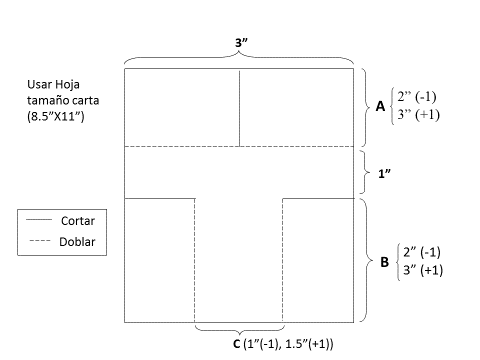 Ejercicio1. Elaborar la matriz de diseño y realizar las pruebas2. Se realizarán dos réplicas genuinas (lanzar un solo helicóptero en cada condición experimental y no repetir el lanzamiento de cada helicóptero dos veces seguidas). 653954793243534140476835682235503543765846516165347669573340458584635364545152705555624428213634825660477353884256453748654952508041706838773555455651677474756236574582676061786026726273595974525061482.119.214.13.79.04.18.71.68.20.28.21.326.79.91.218.00.46.19.61.60.318.032.33.32.45.63.91.47.47.411.42.74.32.423.16.60.214.75.88.34.46.91.012.62.018.424.013.516.73.58.97.96.29.412.56.29.78.97.99.39.58.210.27.87.08.910.711.910.57.79.19.28.911.58.912.910.411.09.110.89.68.88.310.49.435.37.110.411.110.511.38.79.18.67.974100909997891089487791019010583919681988198105110919910194106989382908696889710385106921159710110296100769681101932002002022042061971992002041952061931962001952021992022002061972021982032011981982002052052062001972032011982022062052071961991992001962052032012001911992001932001982022011932042046539547932435341404768356822355035437658465161653476695733404585846353645451527055556244282136348256604773538842564537486549525080417068387735554556516774747562365745826760617860267262735959745250614894.186.694.394.193.185.184.697.385.193.291.293.292.194.684.083.696.890.590.686.186.796.496.393.785.494.495.691.490.483.088.294.787.789.796.188.388.289.195.386.491.190.687.698.084.186.187.394.185.092.489.485.185.483.795.184.197.884.990.688.689.686.682.990.090.193.187.389.184.190.091.787.392.495.286.489.688.882.690.187.586.487.7386.187.690.386.483.194.384.284.512712412111812512313613113112014012512411913713312912812514112113312412514213712814015112412913116014213012912512312212613.314.314.915.215.814.216.014.014.516.113.715.213.716.914.914.415.313.115.215.915.114.913.613.715.315.514.516.513.415.215.313.814.312.615.314.814.114.414.315.614.814.615.615.114.815.215.614.515.214.315.817.014.314.616.112.814.515.413.314.914.316.413.916.114.615.214.114.816.414.215.216.614.116.815.414.016.915.714.415.6TURNO1TCHTHOMHTHCHOTHOMHCHOCCCHMMOHHTOTTURNO2HMOCMHHTOHMHTHHTMMHCOMOMHHOCTOCMOTMHTURNO3HMHHTOHOHHHMHTCHOHHHHHOMHHHMHOOHMHOCTHHOHHO	ÁreaTurno1Turno2Aoooxxx++ooooooooooxxxxxx/Booooxx+++  /oooooooooXxxxxxx++Cooooo x+ooooooooXxxxx/Dooooxx++  //oooooooooooooxxxxx++++  o  Retrasos         x  Pedidos  +  Facturas         /  OtrosMáquinaempacadoraTurnoDefecto y número de paquetes defectuososDefecto y número de paquetes defectuososDefecto y número de paquetes defectuososFalta de vacíoMancha verdeMancha amarilla	A	I4300700700	II6300650650	B	I3500700400	II6600500420	C	I8500800324	II9120655345Tipo de quejaGrado de molestiaPorcentaje de ocurrenciaA412B85C240D625E410F88Defecto de envasadoFrecuenciaBotella804Tapa715Etiqueta1823Contra etiqueta742Botella sin vigusa916Otros102Total de botellas envasadas en el mes424,654DefectoFrecuenciaBoca de la tina ovalada1200Perforaciones deformes400Boca de la tina despostillada180Falta de fundente130Mal soldada40Total 1950QuejaFrecuenciaError de facturación 8Espera excesiva para ser atendido23Problema no resuelto40Falta de información en los tramites4Ambiente no amistoso10Poco personal 26Total 1111414.114.513.211.21414.112.211.113.713.21612.814.412.9132339110867169542031901339630187216316684110157138183152178157194163144114178152118158SubgrupoTemperaturaSubgrupoTemperatura127.42426.5226.82523.3324.32623.8426.62725.5526.52826.4625.62927.5725.13027.7826.53128.5925.83229.81024.73325.11123.334251223.33522.91324.73623.61423.43724.71527.43824.41624.73925.41721.74023.51826.74127.81924.24225.52025.54326.52125.34424.522254523.52323.8SubgrupodatosdatosdatosSubgrupodatosdatosdatos1315.16319.2303.816313.4307.4329.52318.8309.2321.417337.3312.9324.43311.2312.1342.918316.3314.13234322321.1329.119327.2338.2340.95315.2327.4300.620337.8343337.46310.3319.8338.521309.2321.7310.57320.6315.9318.322314.3321.63188322.2303.6323.423318.9322.2333.59329.1306.7312.424303.7326.6337.110322.4318.8299.725319.3338.8320.911326.2310.1338.526317327.4312.512328.832532227310.6318.5336.713328.8306.3305.628319.5326333.214318.7320.8310.329308.6321.730615326.7316.7327.330316.2321.6328.565395479324353414047683568223550354376584651616534766957334045858463536454515270555562442821363482566047735388425645374865495250804170683877355545565167747475623657458267606178602672627359597452506148Subgrupo datosdatosdatosdatosdatos11.9091.9171.8651.9911.90621.9571.8291.8701.9171.97131.8611.9461.9031.9511.89341.9381.9131.8841.9071.95051.9411.9661.9351.9361.95562.0321.9141.9111.8201.93271.8891.9631.9431.9181.91181.8911.9781.9071.9221.90891.9291.8701.9431.8191.946101.9561.9041.9041.9071.864111.9041.9101.9041.9031.901121.9261.9841.8991.9381.978131.9361.9031.9151.9322.014141.9371.9491.8981.9521.869151.9161.9611.9531.9541.939161.8671.8981.9291.9531.952171.9391.9181.9251.9121.945181.9401.8801.8821.9491.910191.9441.9191.8401.9401.942201.9331.9652.0311.9021.923211.8171.8781.9382.0581.938221.9391.9561.9511.8981.969231.9311.8941.9721.9361.924241.9271.8951.9381.8591.938251.9731.9491.9121.8701.97127.7228.3928.2128.1928.0227.9327.8927.8828.0627.9127.9727.9527.9627.9428.0428.0527.8127.7427.9527.9127.9328.0728.1327.9827.8727.8727.8228.2327.927.9128.1627.9427.8627.8427.727.9828.022827.9928.1328.2628.127.9428.0727.8427.927.8727.7627.9527.9427.8127.7627.9627.8427.8527.9328.2227.9627.8828.0828.0428.1927.8928.0828.0928.0227.8528.2727.7527.9827.7527.8228.1327.8828.1128.0528.1428.1128.0828.1628.0428.0527.7527.8927.9428.1928.127.7827.6327.9327.7428.128.1427.9127.8428.2127.8527.8428.1228.0127.9727.882828.128.1628.1628.0128.1327.9727.927.8727.94LotePeso en costalesPeso en costalesPeso en costalesLotePeso en costalesPeso en costalesPeso en costalesLotePeso en costalesPeso en costalesPeso en costales118.619.119.6218.619.618.9320.119.719.91109.218.619.4219.519.719.332019.620.4119.519.419.82201918.8320.220.120.5119.218.719.1219.919.418.4320.219.720.3118.92120219.117.820.7319.719.719.6119.419.820.4218.420.119.2319.720201191918.8218.819.61932120.420.412018.619.3218.519.419.6320.819.820.6119.319.619.1218.919.720.632019.1201201919.1218.420.319.7319.719.820.22.73.42.93.33.32.93.12.833.43.13.13.22.83.33.22.72.92.233.23.12.73.33.23.43.83.23.53.22.93.62.93.533.13.43.143.4333.32.92.82.933.63.33.13.33.13.43.33.43.52.53.23.33.63.32.63.52.93.32.733.83.63.13.13.53.43.33.23.23.53.13.53.73.42.72.93.53.333.93.433.22.612.562.632.562.532.642.612.62.482.692.512.642.682.592.632.632.672.562.612.612.572.632.592.672.522.572.72.572.492.592.612.562.672.662.552.652.732.622.562.642.522.642.522.572.522.62.652.662.642.612.622.562.672.612.62.582.692.662.62.62.62.642.652.582.672.662.572.612.592.52.672.712.672.562.582.62.572.562.492.662.642.612.642.592.532.622.522.722.572.532.672.492.582.532.612.652.512.572.572.582.552.642.552.552.522.62.652.652.538481778080827883817883848584828482808384827883818685798683828482838284868182818287848382818484817883838086838286878178818284837980828682808382767981828485878890-10-314-16-220-13-1205128-7-2-220-14-14-4-105412-2-558-75-45314-5-21-9-19183-10-7-4-5-217817SemanaCajasRango móvil12142233193215184211452231261853871741182174392584110286281127416122751132861114296101531014Media243.817.85ObservaciónConcentraciónObservaciónConcentración160.41699.9269.51759.3378.41860.0472.81974.7578.22075.8678.72176.6756.92268.4878.42383.1979.62461.110100.82554.91199.62669.11264.92767.51375.52869.21470.42987.21568.13073.0TandaPurezaTandaPureza10.81110.8120.82120.8330.81130.8140.82140.8250.82150.8160.83160.8570.81170.8380.80180.8790.81190.86100.82200.84SemanaAuto1Auto 2Auto 314.45.25.123.954.836.34.44.744.84.55.153.94.13.464.74.54.773.84.93.884.34.74.2945.64.2104.85.25.1115.54.34.2124.85.34.7134.74.94.8144.94.34.1155.54.34.7163.94.64.6174.75.33.3183.24.54.8195.13.94.1203.73.84.6214.13.54.3225.23.54.2234.73.44.9243.83.33.3254.73.34.5LoteBrix ResidualRango MovilLoteBrix ResidualRango Movil12.0211.20.922.40.4221.80.632.20.2232.00.241.41.8242.40.452.30.9251.90.561.80.5262.40.571.50.3272.4081.50281.70.792.10.6291.80.1102.00.1302.10.3111.60.4311.70.4122.20.6322.10.4131.90.3331.60.5142.40.5342.40.8153.30.9352.10.3162.11.2361.80.3172.10371.30.5181.80.3381.80.5191.60.2391.70.1202.10.5401.60.1SemanaLínea 1Línea 2Línea 314.45.25.123.954.836.34.44.744.84.55.153.94.13.464.74.54.773.84.93.884.34.74.2945.64.2104.85.25.1115.54.34.2124.85.34.7134.74.94.8144.94.34.1155.54.34.7163.94.64.6174.75.33.3183.24.54.8195.13.94.1203.73.84.6214.13.54.3225.23.54.2234.73.44.9243.83.33.3254.73.34.5Muestra o SubgrupoMediciones del diámetroMediciones del diámetroMediciones del diámetroMediciones del diámetroMediciones del diámetroMediaRango1-21-5213-12-2.842243722-183.6403-137-11-77-3.4204157267-410.23050136-20613361439-101.4197-40-51120.81683-133-139-2.22297051145.411101732-23-4-1401115-521255.820125-12-1610026131-2-4-1610-2.22614-131-6114-0.624152-414-6-20.820164219-16620176829-44.21318-221-22-7-5.62419-910-8-10-2-3.820200-3-1314-3-1272175-1-112.2822107-8-14-33-7.64323-1428100-24.44224-192712-9-1.4312510514-445.8182621-16-20-310-1.6412722-14-5-750.23628-114-4173.42129056-19-7-325302-1912-10-1.231DíaCalificación serviciosCalificación serviciosCalificación serviciosCalificación serviciosCalificación servicios18384636893284887187933877692757947169797962576811008510066986988489788897572868967671977396171579079108293878776118082668383126984898865135092766271147494737967156674867872168082846083175787749472189988839080198780898977207985657170219370778074227376818065SubgrupoGrasaGrasaGrasaGrasaSubgrupoGrasaGrasaGrasaGrasa11.881.931.981.88111.931.951.901.9321.931.971.891.94121.951.981.891.9031.921.951.901.98131.881.931.881.9041.891.891.901.94141.971.881.921.9651.951.931.901.93151.911.911.961.9362.001.951.941.89161.981.901.921.9171.951.931.971.85171.931.941.951.9081.871.981.962.04181.821.921.951.9491.961.921.981.88192.001.971.991.95101.991.932.012.02201.981.941.961.88SubgrupoMedicionesMedicionesMedicionesMedicionesMedicionesMedicionesMedicionesMedicionesMedicionesMediciones15041215255456255285126044616153366045715736953656354353766553944067644653644339483854660755556596073756064550574535613553583174656484330565048415086259524768464744385496179495558394158286710276251503940514761601158554668665842505235126520427536652465623313525862555344524146611444505361545954553250153547605964485255644916505844483746436651521745525661477644664338184072256747335442504019525242605235423758652050233748524833396077SubgrupoMediaRangoSubgrupoMediaRango1214.182.514213.743.22213.482.715214.261.23213.982.216214.182.24214.121.81721415214.462.518213.626213.382.719214.22.77231.562.320214.380.88214.081.821213.7829231.722.922213.741.610214.642.223213.322.411213.922.424214.023.212213.963.625214.241.113214.20.4Media213.9662.136NUMERO DE MUESTRASNUMERO DE MUESTRASHORA12345AM 7:00891541108:0071076809:0011121091010:00128691211:00111061411PM 12:007710411  01:00 1074101002:00811117703:008118141204:0012912171105:00779171306:0099441107:00101212121208:0081196809:00101394910:005118511Número de muestra115.816.316.216.116.6216.315.915.916.216.4316.116.216.516.416.3416.316.215.916.416.2516.116.116.416.516.0616.115.816.716.616.4716.116.316.516.116.5816.216.116.216.116.3916.316.216.416.316.51016.616.316.416.116.51116.216.415.916.316.41215.916.616.716.216.51316.416.116.616.416.11416.516.316.216.316.41516.416.116.316.216.21616.016.216.316.316.21716.416.216.416.316.21816.016.216.416.516.11916.416.016.316.416.42016.416.416.516.015.8Número de muestra1138.1110.8138.7137.4125.42149.3142.1105.0134.092.33115.9135.6124.2155.0117.44118.5116.5130.2122.6100.25108.2123.8117.1142.4150.96102.8112.0135.0135.0145.87120.484.3112.8118.5119.38132.7151.1124.0123.9105.19136.4126.2154.7127.1173.210135.0115.4149.1138.3130.411139.6127.9151.1143.7110.512125.3160.2130.4152.4165.113145.7101.8149.5113.3151.814138.6139.0131.9140.2141.115110.1114.6165.1113.8139.616145.2101.0154.6120.2117.317125.9135.3121.5147.9105.018129.797.3130.5109.0150.019123.4150.0161.6148.4154.220144.8138.3119.6151.8142.7Numero de muestra183.081.278.775.777.0288.678.378.871.084.2385.775.884.375.281.0480.874.482.574.175.7583.478.482.678.278.9675.379.987.389.781.8774.578.080.873.479.7879.284.481.586.074.5980.586.276.264.180.21075.775.271.182.174.31180.081.578.473.878.11280.681.879.373.881.71382.781.379.182.079.51479.274.978.677.775.31585.582.182.873.471.71678.879.680.279.180.81782.178.275.578.282.11884.576.983.581.279.21979.077.881.284.481.62084.573.178.678.780.6Numero de muestra168.981.578.280.881.5269.868.680.484.383.9378.585.278.480.381.7476.986.186.994.483.9593.681.687.879.671.0665.586.872.482.671.4778.165.783.793.793.4874.972.681.687.272.7978.177.167.075.776.81078.785.477.790.776.71185.060.268.571.182.41286.479.279.896.075.41378.599.078.371.481.81468.862.082.077.576.11583.083.773.182.295.3LOTETAMAÑO, niDEFECTUOSAS,diPROPORCION, pi1300150.0502300120.0403300150.050430070.0235300160.053630060.0207300180.0608280100.036929090.03110300150.0501130090.0301230040.0131330070.0231430090.0301530550.01616295150.05117300190.0631830070.02319300120.04020300100.0332130040.013LOTETAMAÑODEFECTUOSOLOTETAMAÑODEFECTUOSO1200211420021220020152002532002716200294200331720020520022182202862004019220187180272022024818023212001391802022200231020026232001211200282420019122002125200261320023SubgrupoPaquetes, niPaquetes con aire, diProporción, piSubgrupoPaquetes, niPaquetes con aire, diProporción, pi12345678910111213141516171819205955936075966025996005905996015986005975945955975995966076011558106557249174531075490.0250.0080.0130.0170.0100.0080.0080.0120.0030.0070.0150.0280.0070.0080.0050.0170.0120.0080.0070.01521222324252627282930313233343536373839405946066015985995905885976046055976035965976075965986006085927574235365795381546850.0120.0080.0120.0070.0030.0050.0090.0050.0100.0080.0120.0150.0080.0050.0130.0250.0070.0100.0130.008Número de muestrasNúmero de ensamblajes disconformesNúmero de muestrasNúmero de ensamblajes disconformes171162412153113043149561556816171017485185921971072012Número de muestrasNúmero de interruptores disconformesNúmero de muestrasNúmero de interruptores disconformes18116211203313440140521536416170171581182910193106200EMPLEADOTAMAÑO MUESTRANUMERO DE EQUIVOCACIONESPROPORCIONMUÑOZ150040.00267CABALLERO150060.004GONZALEZ150060.004RODRIGUEZ150020.00133LOPEZ1500150.01HERNANDEZ150040.00267GARCIA150040.00267TOTAL1050041DíaUnidades inspeccionadasUnidades disconformesFracción disconformes18040.050211070.06439050.05647580.107513060.038612060.05077040.057812550.040910580.076109570.74DíaUnidades disconformesDíaUnidades disconformes131122212434131421435515662160711718218290193105202Número de loteNúmero de bandas disconformesNúmero de loteNúmero de bandas disconformes1230114562435123943221132854346143315230151986327164147285171318311182699342192211030820407DíaNúmero de unidades disconformes1324334256612758192102Número de muestraTamaño de la muestraNúmero de unidades disconformes11001021001531003141001851002461001271002381001591008101008SEMANACLIENTESQUEJASUISEMANACLIENTESQUEJASUI1114110.0969131100.0762153150.0981091100.110311550.04311112100.0894174140.08012158110.0705157160.10213244300.1236219110.05014111110.0997149100.06715120110.092814790.061DíaNúmero de rollos producidosNúmero total de imperfecciones11812218143242042218522156221272011820159201210201011181812181413189142010152014162013172416182418192220202117Número de consolaNumero de disconformidadesNúmero de consolaNúmero de disconformidades241202421124131242202414124233241502424224162242552417124261241812427224193242812420224291SemanaQuejasClientes 111114215153351154141745161576112197101498914791013110109111101121211158133024414111111511120LoteTamaño de muestra defectos encontrados 120170.85220241.2320160.8420261.3515151615151715201.33825180.72925261.041025100.411251511230210.71330401.331430240.81530461.531630321.0717303011830341.131915110.732015140.9321153022215171.132315181.22415201.33Número de placaNúmero de disconformidadesNúmero de placaNúmero de disconformidades1114020152341614317351185621947520680213192221101230111242120254138Número de muestraNumero de disconformidadesNúmero de muestraNúmero de disconformidades1112621139331411471515581686101737518681319790204101921911242220Número de muestraNumero de disconformidadesNúmero de muestraNúmero de disconformidades119223101321104112250131621417115285163DíaNúmero de ensamblajes inspeccionadosNúmero total de disconformidades1210243032184110532064247215842693211018MuestraComponentes defectuososMuestraComponentes defectuosos1911102612203101312481410551510651607141713812185991961082011SemanaQuejasSemanaQuejas1514162815143916124817225418764191071201286213942271082331152431210255136XYXY1344157181456168201428166221491016724144121712616014174281561618330Velocidad202224262830323436384042Impurezas8.49.511.810.413.314.813.214.716.416.518.918.5Resistencia160171175182184181188193195200% de fibra10151520202025252830  X  Y  X  Y165130172153167133159128180150168132155128174149212151183158175146215150190150195163210140180156200148143124149125240170158133235165169135192160170150187159HORAS PAGADAS% DEFECTUOSOSHORAS PAGADAS% DEFECTUOSOS3405503953193621062908809153402804115443810362101074300918067521003932550133201022071547LicenciaturaLicenciaturaAB938181667676887186638076777889676790508592697584848878986595Método nuevoMétodo nuevoMetodo tradicionalMetodo tradicionalPre-testPos-testPre-testPos-test859376807580909278754550828434506783787583100717495509590566863606493909290828579NUMERO DE OBSERVACIÓNCATALIZADOR 1CATALIZADOR 2191.589.19294.1890.95392.1890.46495.3993.21591.7997.19689.0797.04794.7291.07889.2192.75TEMPERATURA BAJATEMPERATURA ALTA17.221.417.520.918.619.815.920.416.420.617.32116.820.818.419.916.721.117.620.3TratamientoTiempoT176  85  74  78  82  75  82T257  67  55  64  61  63  63Tipo de BarraResistencia1939   976   1025   1034   1015   1015   1022   81521025   938   1015   983   843   1053   1038  938MujerHombre7574777278777976777673737875797378748075Ruta ARuta B18222429303421253235Proveedor 1Proveedor 221.3821.511822.621.8921.5320.1322.222.421.5122.622.2219.1221.4921.9421.2918.121.9219.8521.9119.0722.7119.2520.8220.5421.5218.622.65Técnica de mezcladoResistencia a la tensión (lb/plg²)Resistencia a la tensión (lb/plg²)Resistencia a la tensión (lb/plg²)Resistencia a la tensión (lb/plg²)131293000286528902890232003300297531503150328002900298530503050426002700260027652765Tipo de circuitoTiempo de respuestaTiempo de respuestaTiempo de respuestaTiempo de respuestaTiempo de respuesta191210815220212317303658167TIPO DETIPO DECONDUCTIVIDADCONDUCTIVIDADCONDUCTIVIDADCONDUCTIVIDADRECUBRIMIENTORECUBRIMIENTORECUBRIMIENTO1143141150146215214913714331341361321274129127132129TIPO DETIPO DERESISTENCIA A LA RESISTENCIA A LA RESISTENCIA A LA RESISTENCIA A LA RECUBRIMIENTORECUBRIMIENTORECUBRIMIENTOTENSIONTENSION117.516.915.818.6216.419.217.715.4320.315.717.818.9414.616.720.818.9517.519.216.520.5618.316.217.520.1PORCENTAJEDUREZADE ALMIDON24.35.24.84.556.57.36.96.11097.88.58.1QuímicoPorcentaje de alcohol metílico.Porcentaje de alcohol metílico.Porcentaje de alcohol metílico.184.9984.0484.38285.1585.1384.88384.7284.4885.16484.2084.1084.55NIVLES DE NITROGENONIVLES DE NITROGENON1N2N314.82325.15132.60514.67625.40132.4614.7225.13132.25614.51425.03132.66915.06525.26732.111Catalizador 1Catalizador 2Catalizador 3Catalizador 458.256.350.152.957.254.554.249.958.457.055.450.055.855.355.251.7MARCASNUMERO DE HORAS DE ALIVIONUMERO DE HORAS DE ALIVIONUMERO DE HORAS DE ALIVIOA5.24.78.16.23B                 9.17.18.269.1C3.25.82.23.17.2D2.43.44.114E7.16.69.34.27.6Tipo de liquidoduración en horas a 35  kV de cargaduración en horas a 35  kV de cargaduración en horas a 35  kV de carga116.617.916.316.419.120.6216.915.318.617.119.520.3321.423.619.418.520.522.3419.321.116.917.518.319.8TemperaturaD e n s i d a dD e n s i d a dD e n s i d a dD e n s i d a d10021.821.921.721.621.712521.721.421.521.415021.921.821.821.621.517521.921.721.821.4Pura AguaCloruro de SodioBicarbonato de Sodio2137657214856720474552087864212826120075632078263Numero de replicaNumero de replicaNumero de replicaNumero de replicaNumero de replicaNumero de replicaMarca Spray123456172656775627325559687053503647461585169﻿ControlT2T3T4213765784214856782204745585208786492212826187200756379207826390NIVELES  DE PROTOMBINANIVELES  DE PROTOMBINANIVELES  DE PROTOMBINA20305010034.42520.919.727.323.222.221.76545.227.821.131.326.419.618.548.526.820.11638.432.722.140.528.819.7 Químico Rollo 1 Rollo 2 Rollo 3 Rollo 4 Rollo 5    1    73   68   74  71  67    2   73   67   75   72   70    3   75       68   78   73   68    4   73   71   75    75   69MAQUINAMAQUINAOPERADOROPERADOROPERADOR123456142.539.339.639.942.943.6239.840.140.542.342.543.1340.240.541.343.444.945.1441.340.243.544.245.943.3TRATAMIENTOSTRATAMIENTOSTERRENOS123417.36.86.75.727.25.57.36.937.66.86.86.447.26.57.46.157.56.87.56.467.67.16.36.3Marca de  GasolinaMarca de  GasolinaModeloABCA38.735.638.7B28.828.629.9C36.537.639.1D34.436.237.9DíasSolución1234113221839216241744354122OperadorOperadorMétodo1234A101478B718118C510119D10101214CURSOPROFESORALGEBRAGEOMETRIAESTADISTICACALCULOA84796397B91828093C59707780D75917568	Temperatura	( C)	Porcentaje de arcilla	Porcentaje de arcilla	Porcentaje de arcilla	Porcentaje de arcilla	0.8	0.9	1.0	1.1	905.8   5.95.4   5.54.9   5.14.5   4.4	1005.0   4.94.8   4.74.6   4.44.1   4.3	1104.7   4.64.4   4.44.1   4.03.7   3.6	Presión	Presión	Presión	PresiónTemperatura	200	215	230BajaIntermediaAlta 90.4 90.2 90.1 90.3 90.5 90.7 90.7 90.6 90.5 90.6 90.8 90.9 90.2 90.4 89.9 90.1 90.4 90.1	Máquina	Máquina	Máquina	Máquina	Operario	A	B	C	D	D	1	2	3 109 110 110 112 116 114 110 115 110 111 112 115 108 109 111 109 114 119 110 108 114 112 120 117 110 108 114 112 120 117CANTIDAD MétodoRESISTENCIA AL CORTE RESISTENCIA AL CORTE RESISTENCIA AL CORTE DE ANTINOMIODE ENFRIAMIENTO% DE PESOR1R2R30 WQ                  17.619.518.30 OQ                 2024.321.90AB                18.319.822.90  FC                 19.419.820.33  WQ                18.619.5193  OQ                  2020.920.43 AB                  21.722.922.13FC                  1920.919.95 WQ                22.319.520.55OQ                 20.922.920.65AB                 22.919.721.65FC                 19.616.420.510 WQ               15.217.116.610OQ                 16.41918.110AB                 15.817.317.110 FC                 16.417.617.6﻿TiempoProducto4 horas8 horas12 horasControl3.84, 3.7227.63, 27.5839.95, 39.00A4.00, 3.9122.00,21.8346.20,45.60B3.61 ,3.6121.94,21.8543.58,42.98C3.57, 3.5020.50,20.3245.14,44.89D3.64,3.6120.30,20.1944.36,44.02TemperaturaTemperaturaAlimento208L13.1, 15.0 ,33.6, 35.5, 42.0, 11.1, 12.8,13.56.2, 28.5, 41.0, 35.9, 25.0 ,23.8, 79.0, 41.6C19.0, 19.0 ,66. 6 ,66.6 ,11.0 ,11.0,49.0, 49.084.3 ,68.7, 68.7, 30.5, 30.5, 11.0, 11.0, 20.0Z1.2 ,1.2,0.2, 0.1, 0.3, 0.2, 0.1,0.425.8 ,21.8, 16.0 ,16.0, 20.1 ,15.4, 13.3, 25.2SUSPENSIONSUSPENSIONABABERTURA 40604060DE MALLA726086676762767107570736868658080TEMPERATURA 7570736865658080DE CICLAJE55555252444860673053555254444860675355575445456065FACTOR CFACTOR C30 MINUTOS35 MINUTOS35 MINUTOSFACTOR B40045050040045050031.730.331.224.925.527.210030.830.231.627.126.126.731.330.53226.525.32630.430.230.723.827.625.8FACTOR A12031.830.930.526.322.525.231.530.530.225.924.926.533.63231.125.725.226.914034.131.63126.726.526.634.531.531.527.725.927.2TIEMPO3 HORAS4 HORASPRESION4005006504005006502196.6197.7199.8198.4199.6200.6196196199.4198.6200.4200.9CONCENTRACION4198.5196198.4197.5198.7199.6PORCENTUALPORCENTUAL197.2196.9197.6198.1198199DE FIBRA8197.5195.5197.4197.6197198.5196.6196.2198.1198.4197.8199.8FACTORESFACTORESREPLICASREPLICASREPLICASABIIIIIIIVVVI--212320222826+-252429262527-+373835393836++312930343335FACTORESFACTORESREPLICASREPLICASREPLICASREPLICASABIIIIIIIV--5.124.984.895+-6.655.496.245.55-+4.954.274.434.25++5.284.754.914.71FACTORESREPLICASREPLICASABCIIIIII---223125+--324329-+-353450++-554746--+444538+-+403736-++605054+++394147CODIGOFACTORESREPLICASREPLICASABCIII---1.711.91+--1.421.48-+-1.351.53++-1.671.55--+1.231.38+-+1.251.26-++1.461.42+++1.291.27CODIGOFACTORESREPLICASREPLICASABCIII---221311+--325435-+-354348++-552472--+440453+-+406377-++605500+++392419FactoresFactoresFactoresRodillo.Rodillo.BurbujasBurbujasABCIIIIII---5656+--8756-+-7878++-91087--+6777+-+8788-++7898+++10998ABCCOMBINACIÓN O TRATAMIENTOREPLICA IREPLICA IIREPLICA IREPLICA IIREPLICA IREPLICA II---(1)1.30211.3011.22591.22661.13271.1362+--a1.30651.30581.23071.23041.13621.1349-+-b1.30211.30001.22561.22661.13771.1364++-ab1.30641.31051.23191.23081.13841.1398--+c1.29601.29951.22471.22471.13391.1346+-+ac1.29951.29821.22571.22481.13871.1384-++ac1.30301.30171.22501.22541.13361.1346+++abc1.30451.30591.22621.22621.13991.1388Ingrediente AIngrediente BIngrediente CViscosidad-1-1-113.3, 13.7+1-1-114.7, 14.4-1+1-114.6, 14.5+1+1-114.3, 14.1-1-1+116.9, 17.2+1-1+115.5, 15.4-1+1+117.0, 17.1+1+1+118.9, 19.0x1x2x3resistenciaresistenciaresistencia---3.83.12.2+--6.68.06.8-+-3.41.73.8++-6.88.26.0--+2.33.10.7+-+4.73.54.4-++2.11.13.6+++4.24.72.9Combinación o TratamientoRéplicaIIICombinación o TratamientoRéplicaIII(1)9093d9895A7478ad7276b8185bd8783ab8380abd8586c7778cd9990ac8180acd7975bc8882bcd8784abc7370abcd8080ABCDReplica IReplica II-1-1-1-11591631-1-1-1168175-11-1-115816311-1-1166168-1-11-11751781-11-1179183-111-1173168111-1179182-1-1-111641591-1-11187189-11-1116315911-11185191-1-1111681741-111197199-11111701741111194198FACTORESFACTORESFACTORESFACTORESY1Y1Y2Y2ABCDIIIIII----61508879+---105987874-+--61408282++--1041457379--+-03588100+-+-35228482-++-50378988+++-57717981---+12197775+--+60576664-+-+9198473++-+72619366--++008682+-++1017677-+++378486++++15157573Factores Factores Factores Factores MediaMediaMediaDesviación estándarDesviación estándarDesviación estándarABCDIIIIIIIIIII----6.8216.2916.2680.17420.17690.23+---6.9416.5916.7150.28020.50860.3373-+--6.3925.8036.2310.17510.41340.3687++--6.6436.6076.580.29040.18590.2398--+-6.8486.4676.6490.27470.18770.1796+-+-8.7367.2577.3940.80190.75050.5402-++-6.7616.4226.4420.16460.21480.2263+++-7.7537.0727.2290.63740.59750.3252---+5.4685.3295.2560.28230.14580.1418+--+5.7865.3945.3560.51450.24070.1827-+-+5.7635.2845.4550.14090.20930.2115++-+5.5445.3945.7260.18920.1340.2244--++6.1266.0095.7610.29470.33550.2692+-++6.6056.1925.4680.37810.50150.2647-+++6.5565.6035.4620.25710.25510.1806++++6.6756.3326.1610.21610.37390.4878 ABCDReplica -1-1-1-1421-1-1-131-11-1-14511-1-129-1-11-1391-11-128-111-146111-132-1-1-11401-1-1130-11-115011-1125-1-111401-11125-111150111123e = -0.63c =  2.06d =  6.79cde =  5.22a =  2.51ace =  1.22  ade =  5.47 acd =  4.38b = -2.68bce = -2.09 bde =  3.45 bcd =  4.30abe =  1.66  abc =  1.93 abd =  5.68 abcde =  4.05  CombinaciónReplica Ie800a900b3400abe6200c600ace1200bce3006bc3000d1000ade1500bde4000abd6100cde1500acd1100bcd3300abced6800CorridaVolumen, ALote, BTiempo (s), CRapidez, DRapidez, DAcc., ETapa, FTapa, Fpromediopromedio1++------4525.74525.72+-+-----444644463--+++---4464.74464.74-+---+--4317.34317.35--------429742976+-++++--4485.74485.77--+---++4493.34493.38++-+++--4542.34542.39+--++---4625.74625.710---++-++4656465611-+-+++++4478.74478.712--+--+--4223.74223.713+-+++-++4626.74626.714--++++++4467446715++---+++4262426216+++---++4515.74515.717-+----++4535453518---+++--4497.74497.719+++--+--4300.34300.320-++-----4530.34530.321+--+++++4451445122-++++-++4664.74664.723+----+--4235423524-++--+++4220.34220.325+-----++4382.74382.726-+++++--4521.74521.727-----+++4198.74198.728+++++---4677.74677.729+-+--+++4196.74196.730++++++++4474.74474.731++-++-++4667.74667.732-+-++---4690.74690.7FactorFactorFactorFactorFactorNivel bajoNivel bajoNivel bajoNivel altoNivel altoRapidez del giro finalRapidez del giro finalRapidez del giro finalRapidez del giro finalRapidez del giro final73007300730066506650Tasa de aceleraciónTasa de aceleraciónTasa de aceleraciónTasa de aceleraciónTasa de aceleración5552020Volumen de recubrimiento aplicadoVolumen de recubrimiento aplicadoVolumen de recubrimiento aplicadoVolumen de recubrimiento aplicadoVolumen de recubrimiento aplicado3 cm33 cm33 cm35 cm35 cm3Tiempo de giroTiempo de giroTiempo de giroTiempo de giroTiempo de giro14 s14 s14 s6 s6 sVariación en el lote de recubrimientoVariación en el lote de recubrimientoVariación en el lote de recubrimientoVariación en el lote de recubrimientoVariación en el lote de recubrimientoLote 1Lote 1Lote 1Lote 2Lote 2Presión de escapePresión de escapePresión de escapePresión de escapePresión de escapeSin tapaSin tapaSin tapaCon tapaCon tapaa = 23.3de = 16.9be = 15.5abd = 16.8bc = 16.2cd = 23.8ace = 23.4abcde = 18.1Factores Factores Factores Factores Factores Factores CódigoVariables de respuestaVariables de respuestaABCDEFATTPH------(1)6,2  4.86+---+-ae5,6  4.86-+--++bef5,8  4.85++---+abf5,8  4.99--+-++cef5,7  4.94+-+--+acf6,4 4.74-++---bc6,4 4.83+++-+-abce6,6  4.85---+-+df5,3  4.81+--+++adef6,6  4.81-+-++-bde5,2  4.98++-+--abd5,5 4.98--+++-cde6,9  4.84+-++--acd7,1 4.85-+++-+bcdf6,7 4.96++++++abcdef6,9  4.84CorridaTemperatura de laminación (ºC), ATiempo de laminación (s), BPresión de laminación (Ton), CTemperatura de ignición (ºC), DTiempo del ciclo de ignición (h), E = ABCPunto de rocío de ignición (ºC), F = ACD1234155105158017.5200.01670.01280.01490.0185275105158029260.00620.00660.00440.002355255158029200.00410.00430.00420.005475255158017.5260.00730.00810.00390.0035551010158029260.00470.00470.0040.00896751010158017.5200.02190.02580.01470.02967552510158017.5260.01210.0090.00920.00868752510158029200.02550.0250.02260.0169955105162017.5260.00320.00230.00770.00691075105162029200.00780.01580.0060.00451155255162029260.00430.00270.00280.00281275255162017.5200.01860.01370.01580.015913551010162029200.0110.00860.01010.015814751010162017.5260.00650.01090.01260.007115552510162017.5200.01550.01580.01450.014516752510162029260.00930.01240.0110.0133ABCDEFAMPLIACION-1-1-1-1-1-114551-1-1-11-11511-11-1-111148711-1-1-111596-1-11-11114301-11-1-111481-111-1-1-11458111-11-11549-1-1-11-1114541-1-11111517-11-111-1148711-11-1-11596-1-1111-114461-111-1-11473-1111-1114611111111563ABCDEFESPESOR-1-1-1-1-1-1741-1-1-11-1190-11-1-11113311-1-1-11127-1-11-1111151-11-1-11101-111-1-1-154111-11-1144-1-1-11-111211-1-1111188-11-111-113511-11-1-1170-1-1111-11261-111-1-1175-1111-11126111111193TemperaturaRazón de presiónPureza-2251.182.8-2251.383.5-2151.184.7-2151.385-2201.284.1-2201.284.5-2201.283.9-2201.284.3TemperaturaPresiónRendimiento1101535140155111035411403550103.82542146.2256512510.94312539.1451252562125256312525641252561PHTemperaturaEspesor1.2-891.8-8141.28101.88191.2-881.8-8121.28111.88201.50141.5013Respuesta: Días de duraciónMediaFactor:Tipo de envase   A23 28 21 27 35 41 37 30 32 3631 B35 36 29 40 43 49 51 28 50 5241.3 C50 43 36 34 45 52 52 43 44 3443.3DetergenteLavad.1	Lavad.2Lavad.3	Media	A	45	43	51	46.3	B	47	44	52	47.6	C	50	49	57	52	D	42	37	49	42.6	Media	46	43.2	52.2	47.16FACTORESFACTORESRAPIDEZ DEA         B         C           DFILTRACION-1-1-1-1451-1-1-171-11-1-14811-1-165-1-11-1681-11-160-111-180111-165-1-1-11431-1-11100-11-114511-11104-1-111751-11186-111170111196corridaAB C D E RENDIMIENTO1-1-1-1-11821-1-1-1-193-11-1-1-134411-1-11525-1-11-1-11661-11-11227-111-11458111-1-1609-1-1-11-16101-1-1111011-11-111301211-11-15013-1-111115141-111-12115-1111-144161111163ABCDE=ABCF=BCD      Contracción      ------6+---+-10-+--++32++---+60--+-++4+-+--+15-++---26+++-+-60---+-+8+--+++12-+-++-34++-+--60--+++-16+-++--5-+++-+37++++++52